Lehrerversuch -  Gemenge aus Alltagsstoffen (Modell)Es werden keinerlei Gefahrenstoffe verwendet!Materialien: 		Erlenmeyerkolben (250mL)	Chemikalien:		Erbsen, Reis Durchführung: 			In einem Becherglas werden Erbsen und Reis gut gemischt. Anschließend wird das Becherglas etwas geschwenkt. Beobachtung:		Nach dem Schwenken des Erlenmeyerkolbens liegen die Erbsen vermehrt oben auf den Reiskörnern, welche sich eher im unteren Teil des Kolbens befinden.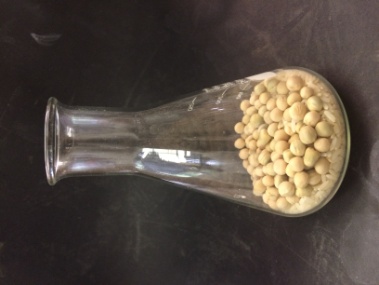 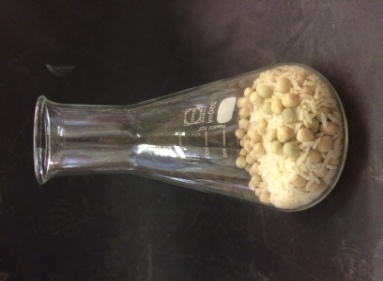 Deutung:		In einem Gemenge liegen die Reinstoffe gemischt nebeneinander vor. Die kleineren schwereren Reiskörner haben eher das Bestreben im unteren Teil des Erlenmeyerkolbens vorzuliegen, während die leichteren größeren Erbsen oben aufliegen.Entsorgung:		Feststoffe werden über den Hausmüll entsorgt.